	 (Page 1 of 2)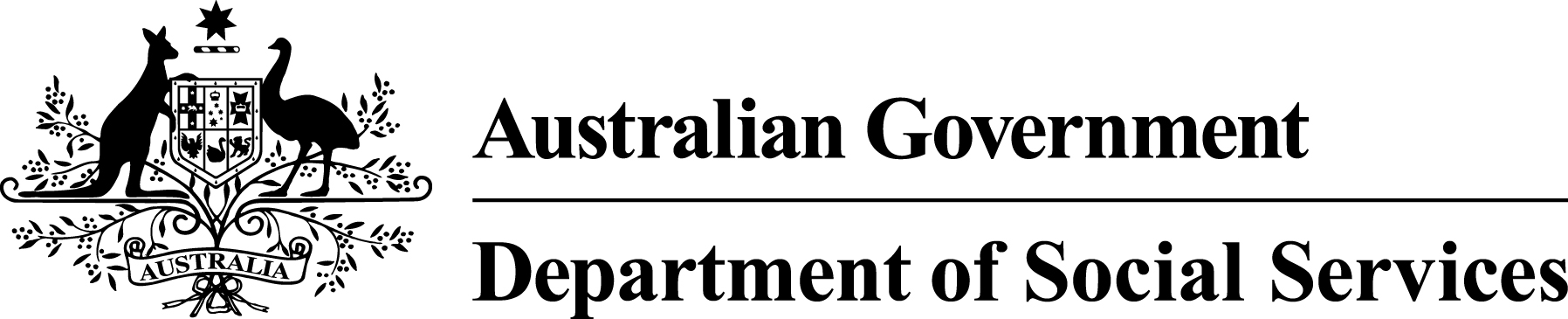 Approval for 24-hour child care for up to 14 periods in a financial yearA family may receive 24-hour care in a Child Care Benefit approved child care service (excluding occasional care services) when because of work-related commitments or exceptional circumstances neither parent (nor the single parent) is available to care for the child for a period of 24 hours. For further information on work-related commitments please refer to Section 11.3 of the Child Care Service Handbook.Exceptional circumstances are short-term family crises of a very severe or serious nature, and are defined in the Child Care Benefit (Hours of Eligibility Rules) Determination 2000. They could include situations such as:hospitalisationshort-term physical incapacityshort-term episodes of psychological or psychiatric illnessserious illness of a member of the person's familyintensive medical treatmentshort-term carer responsibilities for other family membersvoluntary work associated with an emergency or disaster (such as bush fires, storms or floods)attendance at a funeral or bereavement service requiring long-distance travelresolution of a family member's estate that involves long-distance travelattendance at court as a party to proceedings, a juror or a witness.It is not possible to list all the circumstances in which a family would meet the criteria for exceptional circumstances. Each application is considered on its merits. Access to 24-hour care is controlled because of concern over the care of the child and the high cost to the community. Families requiring 24-hour care for reasons that do not meet work-related commitments or exceptional circumstances should not be approved (for example, moving house or attending social functions).Child Care Benefit approved child care service providers have discretion to approve up to 14 periods of 24-hour care for a child in a financial year (for example, 1 July 2015 – 30 June 2016).This form must be completed to record approval of those individual periods of 24-hour care approved within the discretionary limit. After 14 periods of care in a financial year have been used by a child, a separate application for approval must be made to the Department of Human Services by submission of the appropriate form.Service providers may be required to report periods of extended consecutive care in accordance with the state/territory regulations where they apply.1 Customer detailsFamily name		____________________________________Given names		____________________________________Home address		____________________________________				____________________________________          Postcode	_________Home telephone number (     ) 	___________________________Work telephone number (     )	___________________________Customer Reference Number (CRN)	___________________________ (Page 2 of 2)2 Child details      Child 1	      Child 2	      Child 3	      Child 4Family name	_____________	_____________	_____________	_____________		Given names	_____________	_____________	_____________	_____________Child CRN	_____________	_____________	_____________	_____________If 24-hour care is being sought for more than four children, please attach a separate sheet with the above details.3 Care requiredPlease provide detailed information about the reason(s) 24-hour care is required. Please attach a separate sheet if insufficient space.Note: This section has been left blank here for you to provide your detailed information. 4 24-hour care periods requiredPlease provide information about the number of 24-hour care periods required (covered by this application), and dates:Number of periods required:	__________Dates:     			from           /         /       to           /         /     from           /         /       to           /         /     from           /         /       to           /         /     5 24-hour care periods previously approvedPlease record any periods of 24-hour care approved for the child since 1 July of this financial year by your child care service, or any other Child Care Benefit approved service:Number of periods approved:	__________Dates:     			from           /         /       to           /         /     from           /         /       to           /         /     from           /         /       to           /         /     6 Parent statementI declare that the information I have provided on this form is correct to the best of my knowledge.I understand that the Department of Human Services will release information necessary to administer my Child Care Benefit and/or Child Care Rebate to my child care service(s) and the Department of Social Services.I understand there are penalties for giving false or misleading information.Signature __________________________________	Date          /         /Service to completeService detailsService name		___________________________________________________________Service CCB Approval ID	___________________________________________________________Service address		____________________________________				____________________________________          Postcode	_________Service telephone number (     )	_____________________________Name of contact person		_____________________________For further information about this form, please contact the Department of Social Services CCMS Helpdesk on 1300 667 276 (local call cost).